COMUNE DI SANTA GIUSTA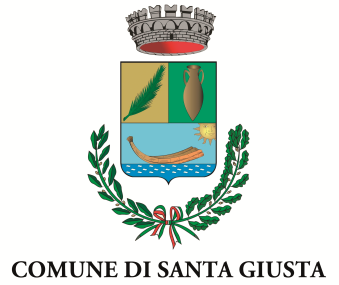 Provincia di OristanoServizio AmministrativoAVVISODI SELEZIONE PUBBLICA - PER TITOLI - PER IL CONFERIMENTO DI INCARICO DI RILEVATORE IN OCCASIONE DEL CENSIMENTO PERMANENTE DELLA POPOLAZIONE – ANNO 2019(Scadenza domande ore 14:00 del 28.06.2019)LA RESPONSABILE DEL SERVIZIO AMMINISTRATIVORichiamati:La legge 27/12/2017, n. 205 recante Bilancio di previsione dello Stato per l’anno finanziario 2018 e bilancio pluriennale per il triennio 2018 – 2020 dall’anno 2018, all’art. 1 commi da 227 a 237, sono stati indetti e finanziati i censimenti permanenti;La Determina del Servizio Amministrativo n. 219/55 del 16/04/2019, con cui è stato costituito l’Ufficio Comunale di Censimento (UCC) del Comune di Santa Giusta;La circolare n.1 dell’ISTAT prot. 0680983/19 del 02/04/2019 recante “Censimento Permanente della Popolazione e delle Abitazioni 2019: rilevazione Areale (IST-02493) e rilevazione da Lista (IST-02494) – Nomina Responsabile Ufficio Comunale di Censimento (UCC) ", La circolare n.2 dell’ISTAT prot. 1143857/19 del 20.05.2019 recante ‘’ Circolare n. 2 - Censimento permanente della popolazione 2019: modalità di selezione e requisiti professionali di coordinatori, operatori di back office e rilevatori, assicurazione del personale della rete di rilevazione territoriale’’La circolare n.3 dell’ISTAT prot.1201365/19 del 29.05.2019 recante ‘’Censimento permanente della popolazione 2019 – struttura del contributo forfettario variabile’’La determinazione del Responsabile del Servizio Amministrativo n. 330/79 del 13/06/2019 di approvazione del presente avviso;RENDE NOTO CHEQuesta Amministrazione intende procedere alla formazione di una graduatoria per la nomina di n. 5 (cinque) rilevatori.ART. 1 - OGGETTO L’oggetto dell’incarico di rilevatore comprende l’espletamento dell’attività di rilevazione relativa all’indagine demandata dall’Istituto Nazionale di Statistica (ISTAT) “Censimento Permanente della Popolazione - Anno 2019” da tenersi nel Comune di Santa Giusta.ART. 2 - REQUISITI DI PARTECIPAZIONE ALLA SELEZIONEI requisiti richiesti per la partecipazione alla presente selezione, così come previsti dalla circolare n.1 dell’ISTAT prot. 0680983/19 del 02/04/2019  dell’ISTAT, sono:Avere età non inferiore a 18 anni;Essere in possesso del diploma di scuola superiore di secondo grado o titolo di studio equipollente;Saper usare i più diffusi strumenti informatici (PC, Tablet), possedere adeguate conoscenze informatiche (internet, posta elettronica) e, preferibilmente, avere esperienza in materia di rilevazioni statistiche e in particolare di effettuazione di interviste;Avere un’ottima conoscenza parlata e scritta della lingua italiana;Godere dei diritti politici e non aver subito condanne penali;Avere cittadinanza italiana o di uno degli Stati Membri dell’Unione europea o un regolare permesso di soggiorno. E’ inoltre richiesta autonomia di spostamento sul territorio con mezzi propri.ART. 3 - MODALITA’ E TERMINI PER LA PRESENTAZIONE DELLA DOMANDALa domanda di partecipazione alla selezione, redatta in carta semplice utilizzando lo schema allegato al presente avviso (Allegato B), dovrà essere indirizzata al Comune di Santa Giusta e dovrà pervenire all’Ufficio Protocollo, entro il termine perentorio delle ore 14:00 del 28.06.2019.La domanda deve essere firmata in calce, pena nullità della stessa.Ai sensi del D.P.R. n. 445//2000, non è richiesta l’autentica  della  firma  e,  pertanto,  alla domanda va allegata la fotocopia  di  un documento di riconoscimento  valido.La  mancata  firma  o  l’omessa  presentazione  di  quanto  richiesto  determina l’esclusione dalla selezione.La domanda dovrà pervenire, con una delle seguenti modalità:Consegna diretta all’ufficio protocollo del Comune di Santa Giusta, sito in Via Garibaldi 84 Piano Terra, negli orari di apertura al pubblico: dalle 11:00 alle 13:45 dal Lunedì al Venerdì e Mercoledì anche dalle 15:30 alle 18:30;A mezzo raccomandata A/R indirizzata al Comune di Santa Giusta, Via Garibaldi 84, 09096- Santa Giusta;A mezzo posta elettronica preferibilmente certificata al seguente indirizzo: protocollo@pec.comune.santagiusta.or.it.In tal caso la domanda dovrà essere sottoscritta dal candidato mediante firma digitale, oppure, ai sensi dell’art. 38, comma 3, del D.P.R. n. 445/2000, dovrà essere sottoscritta mediante firma autografa e scansionata ( in tal caso dovrà anche essere allegato,  un documento d’identità in corso di validità del sottoscrittore).Nel caso di spedizione tramite servizio postale ( anche tramite  Raccomandata A/R ) non farà fede la data dell’ufficio postale accettante, ma la data di arrivo al protocollo del comune. Il termine è perentorio e non saranno ammesse eccezioni.Gli aspiranti rilevatori non sono tenuti ad allegare alcuna documentazione relativa ai requisiti di ammissione e agli altri titoli posseduti, i quali s’intendono autocertificati nella domanda di ammissione con la firma in calce alla stessa. L’amministrazione si riserva in ogni momento la facoltà di procedere alla verifica delle dichiarazioni presentate dai candidati. Ferme restando le sanzioni penali previste dall’art. 76 del D.P.R. del 28/12/2000, n. 445, qualora dai controlli emerga la non veridicità della dichiarazione resa dal concorrente, ai sensi dell’art. 75 dello stesso D.P.R. n. 445/2000, il medesimo decade dai benefici eventualmente conseguenti al provvedimento emanato sulla base della dichiarazione non veritiera.L’Amministrazione non si assume alcuna responsabilità per la dispersione di comunicazioni dipendenti da inesatte indicazioni del recapito da parte del concorrente, oppure da mancata o tardiva comunicazione del cambiamento di indirizzo indicato nella domanda, né per eventuali disguidi postali o telegrafici o comunque imputabili a fatto di terzi, o caso fortuito.ART. 4 - COMPITI DEI RILEVATORIPotranno essere incaricati alle funzioni di Rilevatore solo coloro che, idoneamente inseriti nella graduatoria di selezione, parteciperanno ai corsi di formazione nei comuni e luoghi individuati dall’ISTAT Sardegna, ed in qualità di collaboratori esterni dovranno svolgere la propria attività di raccolta dei dati nelle zone del territorio comunale assegnate dal Responsabile dell’Ufficio Comunale di Censimento.In particolare i rilevatori avranno il dovere di:Partecipare obbligatoriamente agli incontri formativi e completare tutti i moduli di formazione Online predisposti dall’ISTAT e accessibili tramite apposita piattaforma web;Gestire quotidianamente, mediante uso del Sistema di gestione delle indagini predisposto dall’Istat (SGI), il diario relativo al campione di indirizzi per la rilevazione Areale e di unità di rilevazione per  la rilevazione da Lista loro assegnati;Effettuare le operazioni di rilevazione dell’indagine Areale relativamente alle sezioni di censimento/ indirizzi assegnati;Effettuare le interviste alle unità della rilevazione da Lista non rispondenti tramite altro canale, tenendo conto degli orari di presenza dei componenti nell’alloggio e fornendo loro informazioni su finalità e natura obbligatoria della rilevazione;Segnalare al responsabile dell'UCC eventuali violazioni dell'obbligo di risposta ai fini dell'avvio della procedura sanzionatoria di cui all'art.11 del D. Lgs. 6 settembre 1989, n. 322 e successive modificazioni;Svolgere ogni altro compito loro affidato dal responsabile dell'UCC o dal coordinatore e inerente le rilevazioni.Le attività di rilevazione e di registrazione si svolgeranno nei mesi di Ottobre, Novembre e Dicembre 2019, salvo eventuali e diverse disposizioni ISTAT.ART. 5 - NATURA DEL CONTRATTO E COMPENSIL'incarico di rilevatore ha natura di incarico temporaneo con carattere di lavoro autonomo occasionale, ai sensi dell’art. 2222 del Codice Civile.Il conferimento dell'incarico, pertanto, non comporta in nessun modo la costituzione di un rapporto di pubblico impiego con il Comune di Santa Giusta.Il compenso lordo sarà determinato in misura proporzionale al numero, al tipo ed alle modalità di raccolta  dei questionari trattati, correttamente compilati. Tale importo è onnicomprensivo di qualsiasi eventuale spesa sostenuta dai rilevatori secondo quanto stabilito dall'ISTAT e non ci potranno essere richieste di rimborso.Il contributo forfettario legato alle attività di conduzione delle interviste per la Rilevazione Areale sarà calcolato nella misura di: A. 11 euro per ogni questionario faccia a faccia compilato presso l’abitazione della famiglia; B. 8 euro per ogni questionario compilato presso il CCR ( Centro Comunale di Rilevazione, tramite Pc o tablet). Il contributo per ogni questionario compilato (A e B) sarà inoltre incrementato di: - 3,50 euro se la famiglia ha un intestatario con cittadinanza straniera; - 4 euro se l’operatore che effettua l’intervista ha partecipato alla formazione in aula e ha svolto i moduli formativi a distanza (FAD).Saranno inoltre corrisposti contributi pari a: C. 1 euro per indirizzo verificato/inserito; D. 1 euro per abitazione non occupata; E. 1 euro per individuo verificato. Si specifica che il contributo per “abitazione non occupata” non sarà corrisposto per abitazioni in edifici in costruzione o inagibili. Il contributo forfettario variabile legato alle attività di conduzione delle interviste per la Rilevazione da Lista sarà calcolato nella misura di: A. 14 euro per ogni questionario faccia a faccia compilato presso l’abitazione della famiglia; B. 9 euro per ogni questionario compilato tramite intervista telefonica effettuata utilizzando postazioni telefoniche del Comune; C. 8 euro per ogni questionario compilato presso il CCR tramite intervista faccia a faccia (tramite Pc o tablet) con un operatore o un rilevatore; D. 5 euro per ogni questionario compilato dalla famiglia presso il CCR con il supporto di un operatore comunale o di un rilevatore. Il contributo per ogni questionario compilato (A, B e C) sarà inoltre incrementato di: - 3,50 euro se la famiglia ha un intestatario con cittadinanza straniera; - 4 euro se l’operatore che effettua l’intervista ha partecipato alla formazione in aula e ha svolto i moduli formativi a distanza (FAD).Il compenso sarà soggetto alle trattenute dovute in base alle leggi vigenti.Il pagamento sarà determinato e corrisposto con apposito atto amministrativo, dopo l’accreditamento dei corrispondenti fondi ISTAT al Comune di Santa Giusta.La mancata esecuzione dell’incarico non dà diritto ad alcun compenso, come pure l’interruzione dello stesso se non per gravi e comprovati motivi, nel qual caso saranno remunerati solo i questionari regolarmente e correttamente compilati e consegnati.Relativamente alla formazione, il percorso si compone di due fasi: la prima prevede la fruizione online di un pacchetto di autoformazione e la seconda un incontro formativo da svolgere in aula. La formazione online è propedeutica alla formazione d’aula.I corsi si svolgeranno nei mesi antecedenti l’inizio della rilevazione.ART.6 - VALUTAZIONE DEI TITOLI - FORMAZIONE DELLA GRADUATORIA – NOMINALe domande presentate, utilizzando l’Allegato B, saranno verificate da apposita Commissione nominata con Determinazione del Responsabile del Servizio Amministrativo.Il punteggio verrà assegnato in relazione ai titoli posseduti, come segue:Titoli di studio universitari:Laurea Triennale = punti 1Laurea Specialistica = punti 3Laurea Triennale in discipline Statistiche, Economiche o Sociali = punti 2Laurea Specialistica in discipline Statistiche Economiche o Sociali = punti 5Master universitario, Specializzazione post-lauream, Dottorato di ricerca, = punti 1 (aggiuntivi);In caso di possesso di più lauree, anche se di tipologia differente, ne verrà valutata solo una: quella a cui viene attribuito il punteggio maggiore.Patente Europea del computer EDCL o certificazione analoga = max punti 1Incarichi per rilevazioni statistiche eseguite per conto dell’ISTAT o di altro Ente punti 2 per ogni censimento ISTAT Popolazione e Abitazioni, in qualità di rilevatore o coordinatore;punti 1 per ogni censimento ISTAT (Agricoltura, Industria e servizi );punti 0,50 per ogni altra indagine ISTAT o di altro Ente;Si assegneranno i suddetti punteggi per le sole rilevazioni effettuate negli ultimi 10 anni.A parità di punti, precederanno in graduatoria i candidati più giovani di età, così come previsto dall’art. 3, comma 7, della Legge n. 127/97, come modificato dall’art. 2, comma 9 della Legge n. 191/98.Ai primi 5 candidati in graduatoria sarà conferito, l’incarico di rilevatore.I rilevatori prescelti dovranno avviare l’attività assegnata nella data indicata dal Responsabile dell’Ufficio Comunale di Censimento.In caso di mancata presentazione nella data indicata, senza adeguata giustificazione, i soggetti convocati saranno dichiarati decaduti e si procederà alla chiamata, in ordine di graduatoria, dei restanti concorrenti sino all’eventuale esaurimento della graduatoria stessa. Analogamente si procederà in tutti i casi di rinuncia all’incarico da parte dei rilevatori nominati.L’Ente si riserva di conferire ulteriori incarichi di rilevatore, in misura superiore a quelle indicate nel presente bando, per intervenute esigenze connesse all’espletamento della rilevazione e per l’eventuale sostituzione di rilevatori rinunciatari o sollevati dall’incarico.Tutte le comunicazioni dirette ai candidati relative alla graduatoria, alla nomina e alla convocazione per la riunione di istruzioni saranno effettuate all’indirizzo e-mail comunicato nella domanda di partecipazione.ART.7 - COMMISSIONE PER LA FORMAZIONE DELLA GRADUATORIALa Commissione, che verrà nominata con successivo atto, sarà composta dal Responsabile del Servizio Amministrativo, che la presiede, e da due dipendenti, di cui uno con funzioni di segretario verbalizzante. Il compito della Commissione è quello di procedere alla valutazione dei titoli dichiarati e/o allegati dai candidati, con indicazione del punteggio totale conseguito da ciascuno.La graduatoria sarà approvata con determina del Responsabile del Servizio Amministrativo e verrà pubblicata all’Albo Pretorio online e sul sito del Comune di Santa Giusta.La commissione potrà decidere di non  assegnare i punteggi relativi ai titoli non correttamente indicati nella domanda di partecipazione e/o definire, qualora necessario, la graduazione ulteriore di alcuni punteggi.ART. 8 - MODALITÀ DI ASSEGNAZIONE DEGLI INCARICHI PROFESSIONALIPer l'assegnazione dell’incarico di rilevatore per l’ indagine, da effettuarsi per conto dell'ISTAT, verrà seguito l'ordine della graduatoria.L’incarico finale potrà essere assegnato solo a seguito dell’inserimento del potenziale rilevatore in elenco ISTAT redatto a seguito di specifico corso obbligatorio, stabilito dai calendari ISTAT. Si potrà, in ogni caso, scorrere la graduatoria in caso di rinuncia da parte dei candidati. ART. 9 – CESSAZIONE DELL’INCARICOL’incarico si intende cessato:A seguito di atto di revoca adottato dal Responsabile del Servizio Amministrativo destinato al rilevatore che abbia compiuto, durante l’espletamento dell’incarico, gravi inadempienze e/o inosservanze che abbiano pregiudicato il buon andamento della rilevazione;In caso di presentazione di apposita istanza scritta di rinuncia.L’ISTAT e l’ufficio comunale di censimento del Comune di Santa Giusta si riservano di effettuare controlli di qualità sulle indagini svolte; nel caso in cui, dai controlli effettuati, dovesse emergere che le interviste non siano state effettuate o che il materiale trasmesso sia inutilizzabile per irregolarità nella compilazione dei modelli non si darà luogo alla corresponsione di alcun compenso per l’attività d’intervista.ART. 10 TUTELA DELLA RISERVATEZZA E DEL SEGRETO STATISTICOI rilevatori sono vincolati al segreto d’ufficio ed al segreto statistico ai sensi degli artt. 8 e 9 del d.lgs. n. 322/89 (norme sul Sistema statistico nazionale e sulla riorganizzazione dell’Istituto nazionale di statistica) e successive modifiche; sono altresì soggetti alla normativa in materia di protezione dei dati personali secondo quanto disposto dal D.lgs. n. 196/2003 (Codice in materia di protezione dei dati personali), dal Regolamento UE 679/2016 e dal codice di deontologia e di buona condotta per il trattamento dei dati personali a scopi statistici e di ricerca scientifica effettuati nell’ambito del Sistema Statistico Nazionale (SISTAN). I rilevatori sono inoltre soggetti, in quanto incaricati di un pubblico servizio, al divieto di cui all'art. 326 del codice penale (Rivelazione ed utilizzazione di segreti d’ufficio).ART. 11 - TRATTAMENTO DEI DATI PERSONALIAi sensi degli artt. 13-14 del Regolamento UE 679/2016 (GDPR) i dati personali forniti dai candidati saranno raccolti dal Comune di Santa Giusta e trattati sia su supporto cartaceo che in forma automatizzata ( cfr. informativa allegata).  Il conferimento dei dati è obbligatorio ai fini dell’ammissione alla selezione. L’interessato gode del diritto di accesso ai dati che lo riguardano nonché dei diritti complementari di rettificare, aggiornare, completare i dati errati, incompleti o raccolti in modo non conforme alla legge, nonché il diritto di opporsi per motivi legittimi al trattamento.ART. 12- DISPOSIZIONI FINALICopia integrale del bando e fac-simile di domanda saranno pubblicati sul sito Internet del Comune  di Santa Giusta all’indirizzo http://www.comune.santagiusta.or.it – (sezione Amministrazione Trasparente) nonché all’albo pretorio informatico.Tutte le comunicazioni dirette ai candidati relative alla graduatoria e alla convocazione per la riunione di istruzioni saranno effettuate prevalentemente all’indirizzo e-mail/pec comunicato nella domanda di partecipazione.Per quanto non previsto dal presente bando trovano applicazione le norme legislative, regolamentari e contrattuali vigenti in materia.L’amministrazione si riserva di attingere dalla graduatoria che verrà approvata per l’eventuale nomina di rilevatori per altre indagini.ART. 13 - RESPONSABILE DEL PROCEDIMENTOIl Responsabile del procedimento è la Responsabile del Servizio Amministrativo  - Dott.ssa Abis Maria Agnese.Per informazioni e approfondimenti contattare l’Ufficio Comunale di Censimento al numero tel. 0783 34500 ed all’indirizzo e-mail: info@comune.santagiusta.or.it.        Data                                                      IL RESPONSABILE DEL SETTORE AMMINISTRATIVOSanta Giusta, 13.06.2019                                                                                                                                Dott.ssa Abis Maria Agnese Informativa Privacy – Artt. 13-14 Regolamento UE 679/2016Il trattamento dei dati personali forniti è finalizzato unicamente alla corretta esecuzione dei compiti istituzionali del Comune relativamente al procedimento in oggetto  e avverrà presso il Comune di Santa Giusta – Titolare del trattamento dati, con l’utilizzo di procedure anche informatizzate, nei modi e nei limiti necessari per perseguire le predette finalità.I dati potranno essere comunicati o portati a conoscenza degli incaricati e responsabili del trattamento dati impiegati presso il servizio Amministrativo. Il conferimento dei dati è obbligatorio per poter concludere positivamente il procedimento amministrativo. Agli interessati sono riconosciuti i diritti di cui al Capo III, Sezione I, del citato Regolamento UE ed, in particolare l'interessato può esercitare i seguenti diritti:	
  Diritto di accesso: ottenere conferma che sia o meno in corso un trattamento di dati personali che lo riguardano e, in tal caso, ricevere informazioni relative, in particolare, a: finalità del trattamento, categorie di dati personali trattati e periodo di conservazione, destinatari cui questi possono essere comunicati (articolo 15, GDPR).	 
 Diritto di rettifica: ottenere, senza ingiustificato ritardo, la rettifica dei dati personali inesatti che lo riguardano e l'integrazione dei dati personali incompleti (articolo 16, GDPR).  Diritto alla cancellazione: ottenere, senza ingiustificato ritardo, la cancellazione dei dati personali che lo riguardano, nei casi previsti dal GDPR (articolo 17, GDPR).	
  Diritto di limitazione: ottenere la limitazione del trattamento, nei casi previsti dal GDPR (articolo 18, GDPR).	
  Diritto alla portabilità: ricevere in un formato strutturato, di uso comune e leggibile da un dispositivo automatico, i dati personali che lo riguardano, nonché ottenere che gli stessi siano trasmessi ad altro titolare senza impedimenti, nei casi previsti dal GDPR (articolo 20, GDPR)
 Diritto di opposizione: opporsi al trattamento dei dati personali che lo riguardano, salvo che sussistano motivi legittimi di continuare il trattamento (articolo 21, GDPR). 	
 Diritto di proporre reclamo all'autorità di controllo: proporre reclamo all'Autorità Garante per la protezione dei dati personali, Piazza di Montecitorio n. 121, 00186, Roma (RM). 	
L'esercizio dei diritti può essere esercitato mediante comunicazione scritta da inviare a mezzo PEC o lettera raccomandata A/R, ai recapiti indicati nella sezione TITOLARE DEL TRATTAMENTO della presente. 	
Si comunicano, inoltre, i seguenti DATI DI CONTATTO: 	
TITOLARE DEL TRATTAMENTO: Comune di Santa Giusta nella persona del sindaco pro-tempore, Via Garibaldi n. 84- Tel. 0783 3545 00 Email -  info@comune.santagiusta.or.it 	  PEC -  protocollo@pec.comune.santagiusta.or.it	
RESPONSABILE DEL TRATTAMENTO: Responsabile del Servizio Amm.vo - Dott.ssa Abis Maria Agnese, PEC - segreteria@pec.comune.santagiusta.or.it	
RESPONSABILE DELLA PROTEZIONE DEI DATI (RPD): Etzo Alessandra Sebastiana. Email - alessandraetzo@hotmail.com, - PEC - avvalessandrasebastianaetzo@cnfpec.it